                                                                                                            Projektas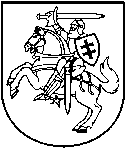 PAGĖGIŲ SAVIVALDYBĖS TARYBAsprendimasDĖL NENAUDOJAMŲ, APLEISTŲ KITOS PASKIRTIES ŽEMĖS SKLYPŲ PAGĖGIŲ SAVIVALDYBĖJE NUSTATYMO TVARKOS APRAŠO PATVIRTINIMO2020 m. rugsėjo 11 d. Nr. T1-200PagėgiaiVadovaudamasi Lietuvos Respublikos vietos savivaldos įstatymo 16 straipsnio 4 dalimi, Lietuvos Respublikos žemės įstatymo 21 straipsniu, Lietuvos Respublikos žemės mokesčio įstatymo 6 straipsniu, Lietuvos Respublikos Vyriausybės 2002 m. lapkričio 19 d. nutarimu Nr. 1798 „Dėl nuomos mokesčio už valstybinę žemę“, Lietuvos Respublikos Vyriausybės 2003 m. lapkričio 10 d. nutarimu Nr. 1387 „Dėl nuomos mokesčio už valstybinės žemės sklypų naudojimą“ , Pagėgių savivaldybės taryba  n u s p r e n d ž i a:1.	Patvirtinti nenaudojamų, apleistų kitos paskirties žemės sklypų Pagėgių savivaldybėje nustatymo tvarkos aprašą (pridedama).2.	Sprendimą paskelbti Teisės aktų registre ir Pagėgių savivaldybės interneto svetainėje  www.pagegiai.lt.Šis sprendimas gali būti skundžiamas Regionų apygardos administracinio teismo Klaipėdos rūmams (Galinio Pylimo g. 9, 91230 Klaipėda) Lietuvos Respublikos administracinių bylų teisenos įstatymo nustatyta tvarka per 1 (vieną) mėnesį nuo sprendimo paskelbimo ar įteikimo suinteresuotam asmeniui dienos.SUDERINTA:Administracijos direktoriaus pavaduotojas,   				               pavaduojantis administracijos direktorių                                                                 Eugenijus DargužasDokumentų valdymo ir teisės skyriausvyresnioji specialistė				            Ingrida ZavistauskaitėCivilinės metrikacijos ir viešosios tvarkos skyriausvyriausioji specialistė − kalbos ir archyvo tvarkytoja 	                                    Laimutė Mickevičienė       Parengė Valdemaras Dikmonas, Architektūros ir kraštotvarkos skyriaus vedėjas			PATVIRTINTAPagėgių savivaldybės tarybos 2020 m. rugsėjo 24 d. sprendimu Nr. T1-NENAUDOJAMŲ, APLEISTŲ KITOS PASKIRTIES ŽEMĖS SKLYPŲ PAGĖGIŲ SAVIVALDYBĖJE NUSTATYMO TVARKOS APRAŠasI. BENDROSIOS NUOSTATOS1. Nenaudojamų, apleistų kitos paskirties žemės sklypų Pagėgių savivaldybės (toliau – Savivaldybė) teritorijoje nustatymo tvarkos aprašas (toliau – Aprašas) reglamentuoja nenaudojamų, apleistų kitos paskirties žemės sklypų, sąrašo (toliau – Sąrašas) sudarymo ir keitimo tvarką bei sąlygas Savivaldybės teritorijoje.2. Aprašo tikslas − nustatyti nenaudojamus, apleistus kitos paskirties žemės sklypus Savivaldybės teritorijoje ir jų savininkus bei valstybinės žemės nuomininkus (naudotojus), kuriems bus taikomas Pagėgių savivaldybės tarybos sprendimu nustatytas žemės/valstybinės žemės nuomos mokesčio tarifas už nenaudojamą, apleistą žemę.3. Apraše vartojamos sąvokos atitinka Lietuvos Respublikos žemės įstatymo ir Lietuvos Respublikos žemės mokesčio įstatymo sąvokas.4. Kai Apraše nurodytais atvejais savininko ar nuomininko (naudotojo) nėra galimybės informuoti registruotu paštu (nėra deklaruota gyvenamoji ar buveinės vieta, deklaruotas išvykimas į kitą valstybę nenurodant tikslaus adreso ir pan.), jam siųstina informacija, laikantis Bendrojo duomenų apsaugos reglamento nustatytų reikalavimų, paskelbiama Savivaldybės interneto svetainėje www.pagėgiai.lt ir nuo tokios informacijos paskelbimo dienos laikoma, kad savininkui ar nuomininkui (naudotojui) tinkamai įteikta Apraše nurodyta informacija.II. SĄRAŠO SUDARYMAS, KEITIMAS IR TVIRTINIMAS5. Sąrašą tvirtina Pagėgių savivaldybės administracijos direktorius (toliau – Administracijos direktorius). Į Sąrašą įrašoma fiziniams ir juridiniams asmenims nuosavybės teise priklausanti ar jų nuomojama (naudojama) valstybinė žemė, kuri pagal Lietuvos Respublikos žemės mokesčio įstatymą, Lietuvos Respublikos Vyriausybės 2002 m. lapkričio 19 d. nutarimą Nr. 1798 „Dėl nuomos mokesčio už valstybinę žemę“ ir 2003 m. lapkričio 10 d. nutarimą Nr. 1387 „Dėl žemės nuomos mokesčio už valstybinės žemės sklypų naudojimą“ yra pripažįstama mokesčio objektu, atitinkanti bent vieną iš išvardintų požymių:5.1. žemės sklype yra apleisti (pvz. apdegę, apgriuvę, kitaip fiziškai pažeisti ir/ar jų būklė kelianti grėsmę žmonėms) ir neprižiūrimi statiniai, dėl kurių per 2 (dvejus) metus nuo pastato įsigijimo nebuvo išduoti statybos leidimai (griauti, remontuoti, rekonstruoti, statyti naujus statinius) arba statybos leidimai išduoti, bet per 2 (dvejus) metus statybos darbai nepradėti ar nebaigti;5.2. žemės sklypas yra apleistas, t.y. nesutvarkytas taip, kad jis būtų tinkamas naudoti pagal pagrindinę žemės naudojimo paskirtį arba visiškai neprižiūrimas (pvz. žemės sklypas nešienaujamas, apaugęs menkaverčiais medžiais ir krūmynais, piktžolėmis ir pan.);5.3. žemės sklype laikomos (išskyrus tam skirtas vietas) statybinės ir (ar) teršiančios aplinką medžiagos ar statybinis laužas, ar daiktai (akivaizdžiai netvarkingos, techninių reikalavimų neatitinkančios transporto priemonės, jų dalys, apleisti statybiniai vagonėliai, neprižiūrimi nesuderinti laikini komerciniai įrenginiai (kioskai) ir pan.), kaupiamos šiukšlės;5.4. kitais atvejais, kai nustatoma, kad žemės sklypas yra apleistas ir neprižiūrimas.6. Į Sąrašą neįrašomi žemės sklypai, jeigu:6.1. kompetentingos institucijos sprendimu yra nustatytas apribojimas naudoti žemės sklypą ar jo dalį (išskyrus šio turto areštą, uždėtą jo savininkui dėl jam inkriminuojamos neteisėtos veikos arba žemės sklypu ar jo dalimi negalima naudotis ir / ar jį valdyti dėl teisėsaugos institucijų (kitų kompetentingų institucijų) atliekamo tyrimo ar sprendimo byloje, susijusioje su šiuo turtu, įsiteisėjimo;6.2. nuo žemės sklypo įsigijimo, nuomos sutarties sudarymo (naudojimo)  pradžios praėjo mažiau kaip metai;6.3. dėl trečiųjų asmenų neteisėtų veiksmų ar stichinės nelaimės, žemės sklype esamas nekilnojamasis turtas buvo suniokotas, šis faktas buvo konstatuotas kompetentingos institucijos išvadose ir nuo suniokojimo praėjo mažiau nei vieneri metai.7. Savivaldybės administracijos seniūnijų seniūnai (toliau – Seniūnai) sudaro komisijas seniūnijose (toliau – Komisijas) nenaudojamiems, apleistiems sklypams nustatyti. Pirmininku skiriamas seniūnas. 8. Komisija seniūnijos teritorijoje vizualiai įvertina nenaudojamus, apleistus sklypus, užpildo Nenaudojamų, apleistų žemės sklypų nustatymo Savivaldybėje apžiūros aktus (Aprašo 1 priedas) ir iki einamųjų metų birželio 15 d. pateikia Savivaldybės administracijos direktoriaus paskirtam struktūriniam padaliniui (toliau – Padalinys). 9. Padalinys patikrina, papildo ir/ar patikslina seniūnijų Komisijų pateiktus duomenis, sudaro preliminarų žemės sklypų sąrašą (toliau – preliminarus Sąrašas, Aprašo 2 priedas), kuriame turi būti nurodyta:9.1. tikslus žemės sklypo adresas;9.2. unikalus ir/ar kadastro numeriai;9.3. savininkas/nuomininkas (naudotojas), gyvenamoji arba buveinės vieta; 9.4. žemės valdymo forma (privati ar valstybinė žemė); 9.5. Aprašo 5 punkto kriterijus (-ai), pagal kurį (-iuos) siūloma sklypą įtraukti į preliminarų Sąrašą. 10. Preliminarus Sąrašas iki liepos 1 d. pateikiamas seniūnijų Komisijoms ir paskelbiamas Savivaldybės interneto svetainėje www.pagegiai.lt. Interneto svetainėje skelbiamas tik žemės sklypo adresas ir unikalus numeris bei informuojama apie siūlomą pritaikyti mokesčio tarifą.  11. Komisija, ne vėliau kaip per 3 darbo dienas po preliminaraus Sąrašo gavimo, registruotais laiškais informuoja planuojamų įrašyti į sąrašą žemės sklypų savininkus ar nuomininkus (naudotojus) apie jų valdomo objekto įtraukimą į Pagėgių savivaldybėje esančių nenaudojamų, apleistų žemės sklypų preliminarų Sąrašą ir apie Savivaldybės tarybos nustatytą žemės/žemės nuomos mokesčio tarifą nenaudojamai, apleistai žemei.12. Asmenys, kurių nuosavybės teise valdomas ar jų nuomojamas (naudojamas) valstybinės žemės sklypas (ar jo dalis) planuojamas įrašyti į preliminarų Sąrašą, gali per 30 kalendorinių dienų nuo pranešimo apie planuojamą įrašymą į sąrašą išsiuntimo dienos pateikti Komisijai prašymą ir dokumentus, įrodančius, kad žemės sklypas neatitinka 5 punkte nustatytų kriterijų arba atitikimas šiems kriterijams yra sąlygotas 6 punkte nurodytų aplinkybių. Komisija, išnagrinėjusi gautus dokumentus ir išsiaiškinusi asmens veiksmus žemės sklypo būklei pagerinti, per 5 darbo dienas nuo prašymo gavimo dienos, priima sprendimą nesiūlyti įtraukti žemės sklypo (sklypų) į sąrašą. Apie priimtą sprendimą žemės sklypo savininkas ar nuomininkas (naudotojas) informuojamas per 5 darbo dienas.13. Preliminarų Sąrašą, po 12 punkte numatytų atlikti pakeitimų, Komisija iki einamųjų metų rugpjūčio 22 d. pateikia Savivaldybės administracijos direktoriaus paskirtam struktūriniam padaliniui vėliau. 14. Padalinys ne vėliau kaip per 5 darbo dienas parengia įsakymų projektus dėl apleistų, nenaudojamų privačių ir valstybinės žemės sklypų Sąrašų tvirtinimo ir teikia tvirtinti Administracijos direktoriui. Atskirai sudaromi privačios žemės sklypų ir išnuomotos (naudojamos) žemės sklypų sąrašai.15. Padalinys per 10 darbo dienų nuo 14 punkte nurodyto Administracijos direktoriaus įsakymo pasirašymo dienos pateikia Valstybinei mokesčių inspekcijai apleistų, nenaudojamų privačių žemės sklypų Sąrašą. III BAIGIAMOSIOS NUOSTATOS16. Aprašas gali būti papildomas, keičiamas ar pripažįstamas netekusiu galios Savivaldybės tarybos sprendimu._________________Nenaudojamų, apleistų kitos paskirties žemės sklypų nustatymo tvarkos aprašo1 priedas(Apžiūros akto forma)NENAUDOJAMŲ, APLEISTŲ ŽEMĖS SKLYPŲ NUSTATYMO PAGĖGIŲ SAVIVALDYBĖJE APŽIŪROS AKTAS_______________________Nr.(data)Komisijos nariai :123...apžiūrėjo vietoje žemės sklypą ir nustatė:1.Žemės sklypas unikalus Nr.___________________AdresasSavininkas, nuomininkas, naudotojas (vardas pavardė/pavadinimas, gyvenamoji/buveinės vieta) __________________________________________________________________________________________2. atitinka Aprašo 5 punkto kriterijų,o	5.1.o	5.2.o	5.3.o	5.4.nes ___________________________________________________________________________________________________________________________________________________________________________________________________________________________________________________________________PRIDEDAMA:1. Nuotrauka(-os),______vnt.2. Žemės sklypo planas,_______lapas.3. ____________________________Apžiūrą atlikę komisijos nariai (vardai, pavardės, parašai):_________________________________ Nenaudojamų, apleistų kitos paskirties žemės sklypų nustatymo tvarkos aprašo2 priedas(Sąrašo formos pavyzdys)NENAUDOJAMŲ, APLEISTŲ ŽEMĖS SKLYPŲ PRELIMINARUS SĄRAŠAS_______________________(data)______________________	_______________         __________________________( pareigos)		        (parašas)	          (vardas ir pavardė)_________________ Pagėgių savivaldybės tarybosveiklos reglamento2 priedasSPRENDIMO PROJEKTO „NENAUDOJAMŲ, APLEISTŲ KITOS PASKIRTIES ŽEMĖS SKLYPŲ PAGĖGIŲ SAVIVALDYBĖJE NUSTATYMO TVARKOS PATVIRTINIMO“AIŠKINAMASIS RAŠTAS2020-09-11Parengto projekto tikslai ir uždaviniai.Parengti nenaudojamų, apleistų kitos paskirties žemės sklypų Pagėgių savivaldybėje nustatymo tvarkos aprašą.Kaip šiuo metu yra sureguliuoti projekte aptarti klausimai.Lietuvos Respublikos žemės įstatymo 21 straipsniu. Kokių teigiamų rezultatų laukiama.Nenaudojamų, apleistų kitos paskirties žemės sklypų Pagėgių savivaldybėje nustatymo tvarkos aprašas padės reglamentuoti Pagėgių savivaldybės teritorijoje esančių kitos paskirties žemės sklypų, kurie yra nenaudojami ir apleisti, sąrašo sudarymo ir keitimo procedūras.Galimos neigiamos priimto projekto pasekmės ir kokių priemonių reikėtų imtis, kad tokių pasekmių būtų išvengta.Neigiamų pasekmių nenumatyta.Kokius galiojančius aktus (tarybos, mero, savivaldybės administracijos direktoriaus) reikėtų pakeisti ir panaikinti, priėmus sprendimą pagal teikiamą projektą.Sudaryti komisiją nenaudojamiems, apleistiems sklypams nustatyti.Jeigu priimtam sprendimui reikės kito tarybos sprendimo, mero potvarkio ar administracijos direktoriaus įsakymo, kas ir kada juos turėtų parengti.Pagėgių savivaldybės seniūnijų seniūnai. Ar reikalinga atlikti sprendimo projekto antikorupcinį vertinimą.Taip, reikalinga.Sprendimo vykdytojai ir įvykdymo terminai, lėšų, reikalingų sprendimui įgyvendinti, poreikis (jeigu tai numatoma – derinti su Finansų skyriumi).Sprendimo vykdytojas − Architektūros ir kraštotvarkos skyrius.Projekto rengimo metu gauti specialistų vertinimai ir išvados, ekonominiai apskaičiavimai (sąmatos)  ir konkretūs finansavimo šaltiniai.Neigiamų specialistų vertinimų ir išvadų negauta.  Projekto rengėjas ar rengėjų grupė.Architektūros ir kraštotvarkos skyriaus vedėjas Valdemaras Dikmonas, tel. 70 400, el. p. v.dikmonas@pagegiai.lt .Kiti, rengėjo nuomone,  reikalingi pagrindimai ir paaiškinimai.Nėra kitų rengėjo pagrindimų ir paaiškinimų.Architektūros ir kraštotvarkos skyriaus vedėjas                              		Valdemaras DikmonasEil.Nr.Savininko  ar nuomininko (naudotojo) vardas, pavardėGyvenamoji ar buveinės vietaŽemės sklypo adresas(gatvė, namo Nr.)Unikalus sklypo Nr.Žemės sklypo valdymo formaPožymis, pagal kurį siūloma įtraukti į sąrašą